～身体計測特集～　令和４年4月１　日時4月１４日（木）　　★予備日４月２１日（木）、２６日（火）２　身体計測の目的　　身体計測は、自分の体がバランスよく成長しているかどうか調べるものであり、また、体の変化を受け止めて、自分の体を大切に思う気持ちを育てるチャンスでもあります。今回の身体計測ではじっくりと自分の体を観察し、健康管理に役立てましょう。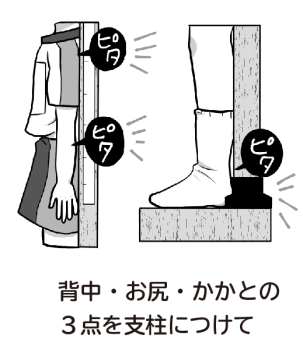 ３　身体計測の計り方　　　　　　　　　　　　　身長：柱のまん中に、からだのまん中が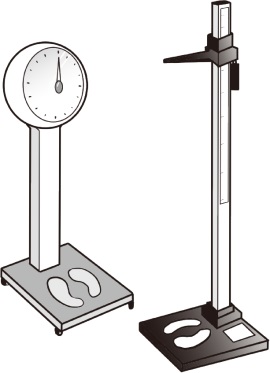 重なるようにします。背伸びしたり、膝を曲げたりするのはダメです。　　　　　　　　　　　　 　　体重：体重を測る前に、トイレに行っておきましょう。体重計に乗るときは静かに乗ります。体重計の上では、動かずにじっとしていましょう。ポニーテールやお団子などの髪型は正しい測定が出来ません。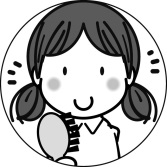 髪の長い人は、左右に分けて束ねておきましょう。☆理想体重＝身長（m）×身長（m）×２２☆BMI指数（肥満度）＝体重（kg）÷身長（m）÷身長（m）〈判定〉　18.5％未満はやせている、18.5～25未満は標準、25以上は肥満（要注意）４　視力検査・・・コンタクトをしている人は検査前に伝えてください。　　　　　　　　　メガネを使用している人は忘れずに持ってきて下さい。☆注意事項☆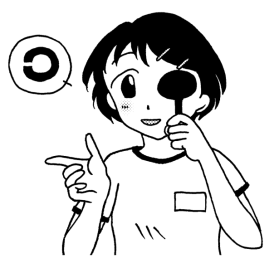 ①最初、右眼から検査するので左眼に遮眼器をあてる。②見えないときは「分かりません」と言う。③目を細めないようにする。☆視力の目安☆A（1.0以上）　B（0.7～0.9）　C（0.3～0.6）　D（0.3未満）　CとＤは黒板の文字が見えにくい状態です。眼科の受診が必要です。５　聴力検査（１・３年のみ）・・・事前に耳掃除をしておきましょう！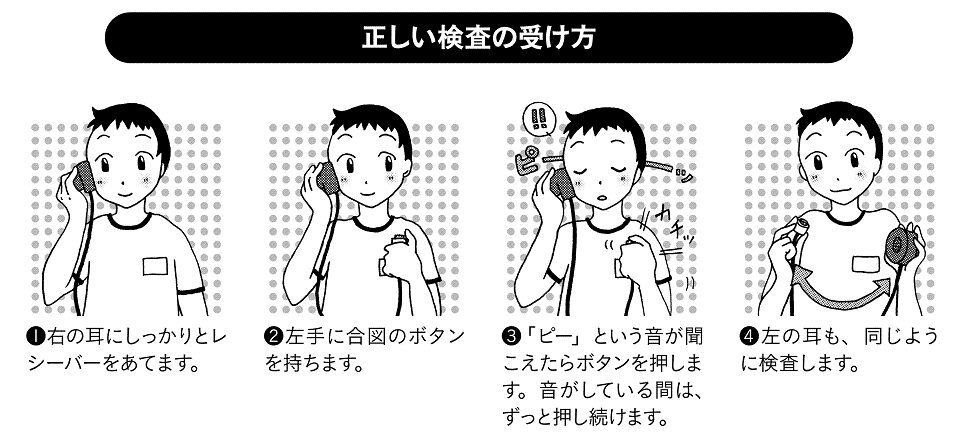 検査はとても小さい音です。周りがうるさいと聞こえません。検査室・廊下では静かにしましょう。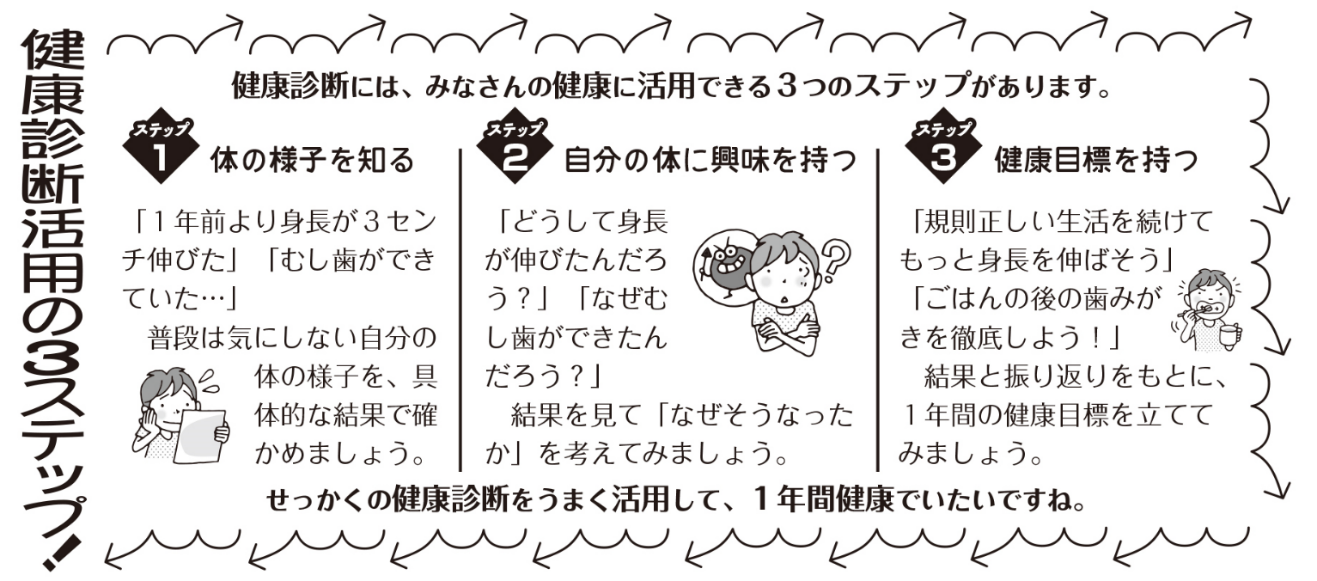 用意するもの！	★体操服（測定時は夏服）★メガネ（授業中のみ使用している人も）